Figura 4: Carta com traços ordenados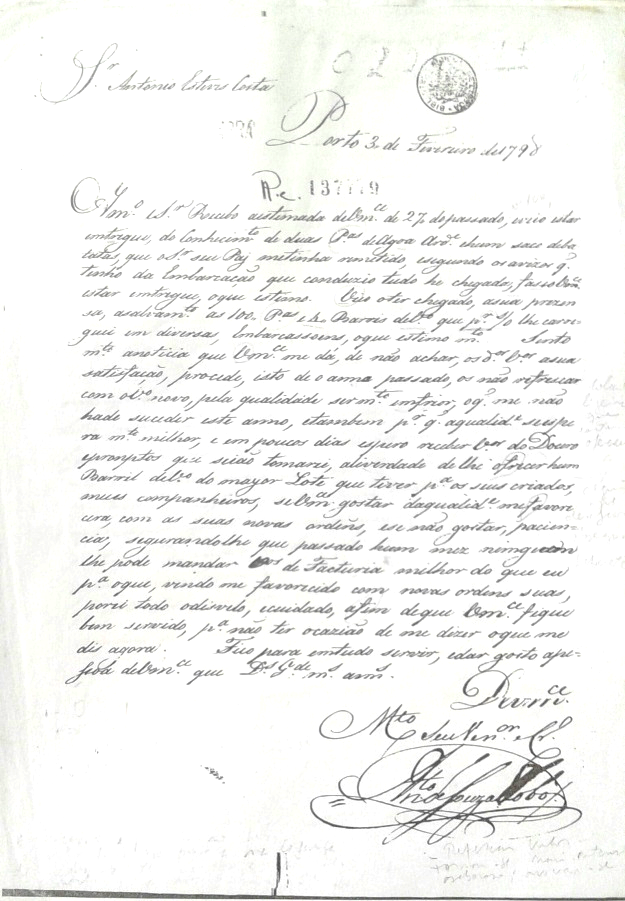 Fonte: Lobo (1798)Figura 5: Carta com dimensões do módulo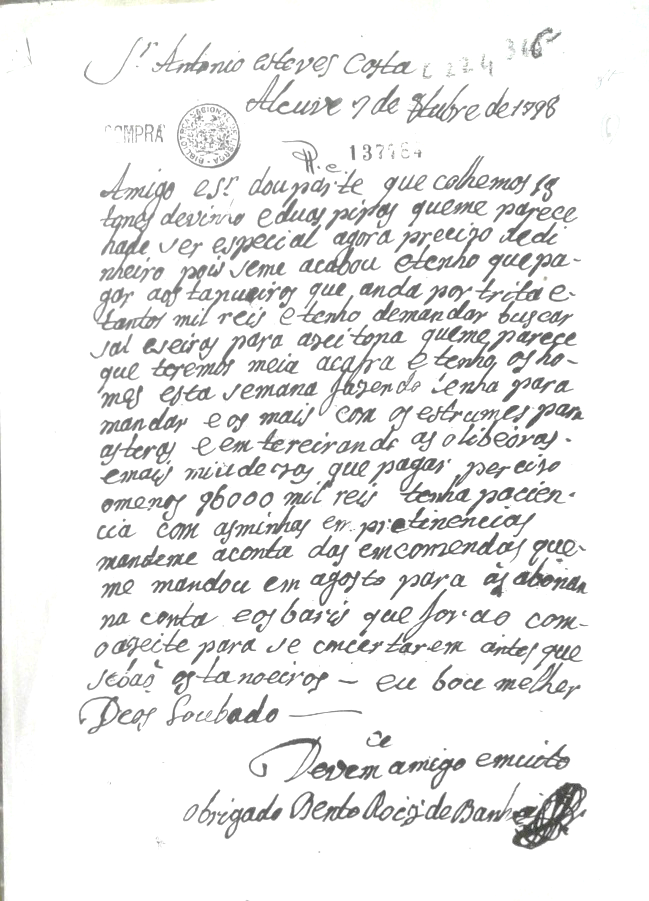 Fonte: Banhos (1798)